12 апреля учащиеся 3 Б класса приняли участие в уроке «Космос - это мы». Он был посвящен 60 годовщине полета Юрия Алексеевича Гагарина в космос. В ходе урока ребята узнали о подготовке к первому полету, о космическом корабле и его возможностях, об историческом значении первого полета, почерпнули много разной информации о развитии космонавтики и космических технологий в нашей стране. В заключение урока дети нарисовали рисунки на космическую тематику.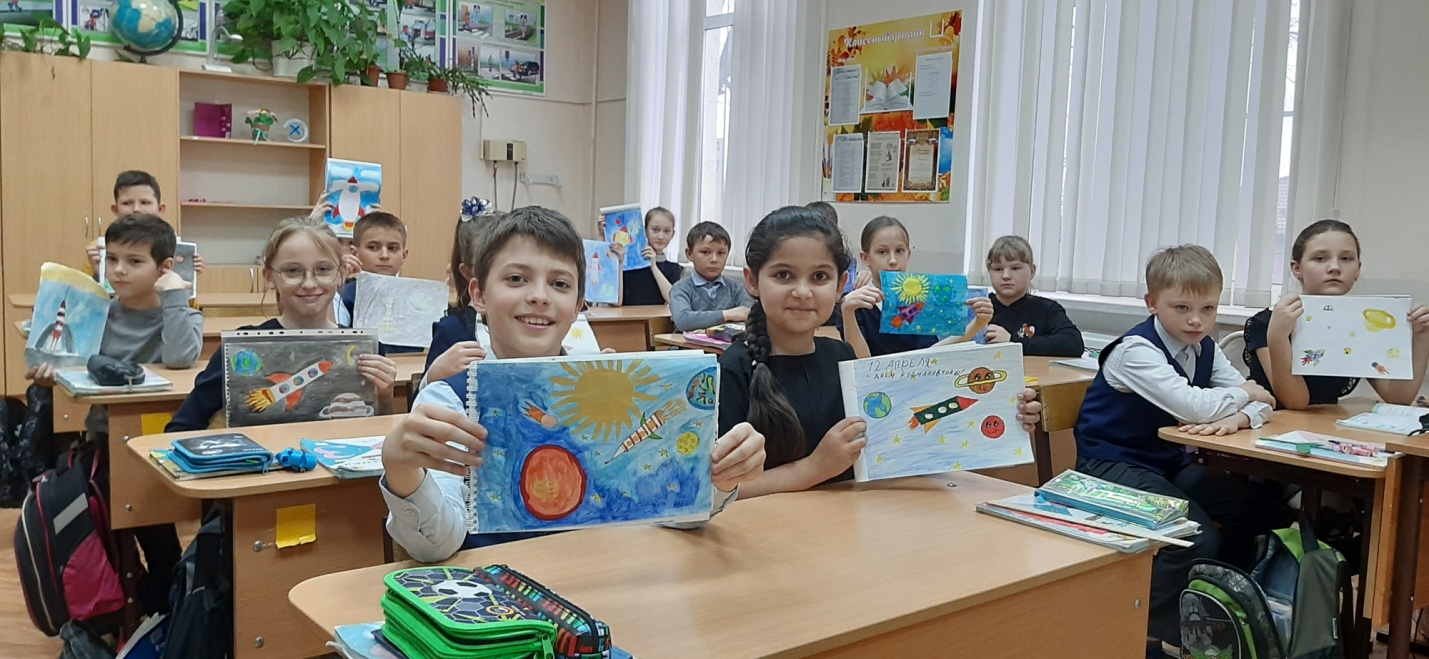 